Знаешь ли ты грибы? Шляпочные грибы. Съедобные и ядовитые.(Лото «Грибное лукошко»)Цель: способствовать расширению знаний о грибах.Результаты: уметь отличать съедобные грибы от несъедобных и ядовитых.Условия игры: Вариант I. У игроков перед глазами расположены карты с картинками грибов. Ведущий зачитывает загадку и если ученик отгадывает, это гриб и как он выглядит,  то получает фишку с названием гриба. Также в игре можно получить дополнительный бал, если назвать к какой категории (съедобный или ядовитый) относится данный гриб и растет ли он в нашей местности. Выигрывает тот, кто быстрее заполнит все игровое поле (по типу игры в «Русское лото»).Вариант II. У игроков перед глазами расположены карты с загадками.  Они зачитывает загадку и находят среди предложенных картинок и названий нужную картинку и фишку с названием.№1. Трубчатые грибы№1. Трубчатые грибы№1. Трубчатые грибы№1. Трубчатые грибы№1. Трубчатые грибы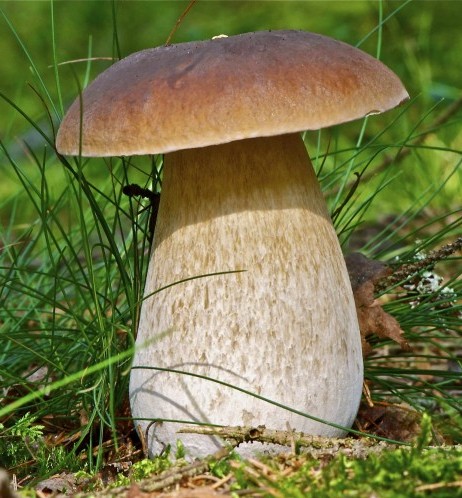 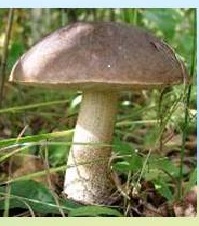 Пластинчатые грибыПластинчатые грибыПластинчатые грибыПластинчатые грибыПластинчатые грибы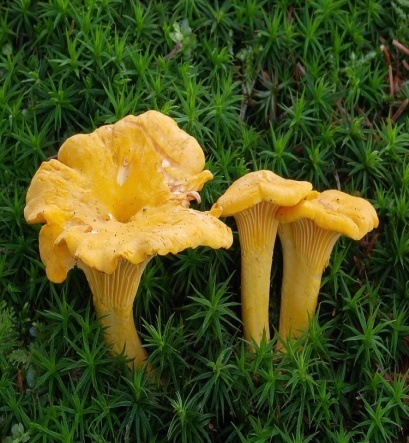 №1. Трубчатые грибы№1. Трубчатые грибы№1. Трубчатые грибы№1. Трубчатые грибы№1. Трубчатые грибыБоровикПодосиновикПодберезовикМасленокМоховикПластинчатые грибыПластинчатые грибыПластинчатые грибыПластинчатые грибыПластинчатые грибыСыроежкаЛисичкиОпенокБледная поганкаГруздь№2. Трубчатые грибы№2. Трубчатые грибы№2. Трубчатые грибы№2. Трубчатые грибы№2. Трубчатые грибыМасленокЖелчный грибМоховикБоровикПодосиновикПластинчатые грибыПластинчатые грибыПластинчатые грибыПластинчатые грибыПластинчатые грибыВолнушкаМухоморШампиньонГруздьРыжик№2. Трубчатые грибы№2. Трубчатые грибы№2. Трубчатые грибы№2. Трубчатые грибы№2. Трубчатые грибы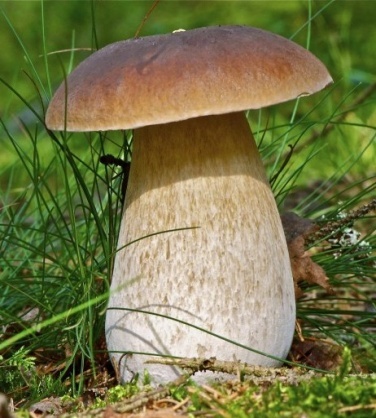 Пластинчатые грибыПластинчатые грибыПластинчатые грибыПластинчатые грибыПластинчатые грибы№2. Трубчатые грибы№2. Трубчатые грибы№2. Трубчатые грибы№2. Трубчатые грибы№2. Трубчатые грибыМасла нет во мне нисколько,Я съедобный гриб и только.Кто—то так меня назвал,Чтоб ты сразу угадал.
Этот гриб, зовут Горькушкой,
Заячьим и Горчаком;
Он на белый гриб похожий -
Горький, ядовит притом.У тенистого лога 
Вырос гриб-недотрога: 
Чуть нажмешь на бочок —Глядь, уже синячок.Царь грибов на толстой ножкеХочет прыгнуть к нам в лукошко.Этот гриб срывай ты смело,Он зовётся гордо…

В красной шляпе под осинойК шляпе жёлтый лист прилип. Полезай скорей в корзину! Съедобный, вкусный гриб.

Пластинчатые грибыПластинчатые грибыПластинчатые грибыПластинчатые грибыПластинчатые грибыВ нежно-розового цветаПлатьице всегда одета.Счастье грибникам в лесу Отыскать её, красу.

Он в лесу стоялНикто его не брал,В красной шапке моднойНикуда не годный.Этот гриб почти домашний,Он растет в подвале нашем,Вкусный из него бульон, Это белый…

Зашёл мужик в сосняк, Нашёл слизняк,Бросить — жалко,Съесть — сыро.

В хвойном лесу растет паренек,В рыженькой шляпке рыжий грибок.Стоит задеть — и из рыженькой ножкиВдруг побегут рыже-рыжие слезки.

№1. Трубчатые грибы№1. Трубчатые грибы№1. Трубчатые грибы№1. Трубчатые грибы№1. Трубчатые грибыЦарь грибов на толстой ножке, Хочет прыгнуть к нам в лукошко. Этот гриб срывай ты смело, Он зовётся гордо…

В красной шляпе под осинойК шляпе жёлтый лист прилип. Полезай скорей в корзину! Съедобный, вкусный гриб.

Не спорю — не белый,Я, братцы, попроще.Расту я обычноВ берёзовой роще.

Масла нет во мне нисколько,Я съедобный гриб и только.Кто—то так меня назвал,Чтоб ты сразу угадал.
У тенистого лога 
Вырос гриб-недотрога: 
Чуть нажмешь на бочок —Глядь, уже синячок.Пластинчатые грибыПластинчатые грибыПластинчатые грибыПластинчатые грибыПластинчатые грибыИ лесная модницаЗа нарядом гонится:То с бордовым, то с лиловымИли алым покрывалом.У тропы появится —Хочет всем понравиться.
Где-то во лесочке,Прямо под листочком,Рыжий, озорной грибок, Первым я увидеть смог.

На берёзовом пенёчке Группой и поодиночкеВ сентябре найду ребят: Одинаковых…

Смотрит свысока —ручки в бока.Красива и важна —Да никому не нужна.Зашёл мужик в сосняк,Нашёл слизняк,Бросить — жалко,Съесть — сыро.
